МУНИЦИПАЛЬНОЕ КАЗЕННОЕ ОБЩЕОБРАЗОВАТЕЛЬНОЕ УЧРЕЖДЕНИЕ«СРЕДНЯЯ ОБЩЕОБРАЗОВАТЕЛЬНАЯ ШКОЛА с. ДАУСУЗ»ПО ПРЕДМЕТУЛИТЕРАТУРНОЕ ЧТЕНИЕ3 КЛАСС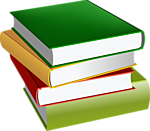 2020-2021 уч.годПояснительная запискаРабочая программа по литературному чтению для 3 класса разработана на основе концепции и программы для начальных классов «Школа России», авторской программы Л.Р. Климанова, Т.В. Голованова «Литературное чтение», в соответствии с требованиями федеральных государственных образовательных стандартов общего образования (2009г). В соответствии с программой начального общего образования МКОУ «СОШ с.Даусуз» и в соответствии с учебным планом  МКОУ « СОШ с. Даусуз»Изучение литературного чтения на ступени начального общего образования в образовательных учреждениях с русским языком обучения направлено на достижение следующих целей:                   - овладение навыком осознанного, правильного, беглого и выразительного чтения как базовым в системе образования младших школьников; формирование читательского кругозора и приобретение опыта самостоятельной читательской деятельности; совершенствование всех видов речевой деятельности;                  - развитие художественно-творческих и познавательных способностей, эмоциональной отзывчивости при чтении художественных произведений, формирование эстетического отношения к искусству слова;                   - воспитание интереса к чтению и книге, потребности в общении с миром художественной литературы; обогащение нравственного опыта младших школьников, формирование представлений о добре и зле; развитие нравственных чувств, уважения к культуре народов многонациональной России.Курс литературного чтения нацелен на решение следующих основных задач:развивать у детей способность полноценно воспринимать художественное произведение, сопереживать героям, эмоционально откликаться на прочитанное;учить детей чувствовать и понимать образный язык художественного произведения, выразительные средства, создающие художественный образ, развивать образное мышление учащихся;Формировать умение воссоздавать художественные образы литературного произведения, развивать творческое и воссоздающее воображение учащихся, ассоциативное мышление;развивать поэтический слух детей, накапливать эстетический опыт слушания произведений изящной словесности, воспитывать художественный вкус;формировать потребность в самостоятельном чтении книг, развивать интерес к литературному творчеству, творчеству писателей, создателей произведений словесного искусства;обогащать чувственный опыт ребенка, его реальные представления об окружающем мире и природе;формировать эстетическое отношение ребенка к жизни, приобщая его к классике художественной литературы;обеспечивать достаточно глубокое понимание содержания произведений различного уровня сложности; расширять кругозор детей через чтение книг различных жанров, разнообразных по содержанию и тематике, обогащать нравственно-эстетический  и познавательный опыт ребенка;обеспечивать развитие речи школьников и активно формировать навыки чтения и речевые умения;работать с различными типами текстов;создавать условия для формирования потребности в самостоятельном чтении художественных произведений;В основе построения программы лежат принципы единства, преемственности, вариативности, выделения понятийного ядра, деятельностного подхода, системности.Рабочая программа рассчитана на 68 часов в год.  Количество часов в неделю – 2 часа. На подготовку домашнего задания по предмету отводится 20 минут.Литературное чтение помогает ввести ребёнка   в мир художественной литературы и помочь ему осмыслить образность словесного искусства, посредством которой художественное произведение раскрывается во всей своей полноте и многогранности. Внеклассное  чтение пробуждает интерес к словесному творчеству и к чтению художественных произведений.   К концу 2 класса большинство детей читают достаточно быстро и могут осилить большие по объему произведения, созданные специально для детей. К этому возрасту у них уже появляются свои читательские интересы, они начинают отдавать предпочтения каким-то определенным жанрам, тематике, авторам. На этом этапе важно поддержать в ребенке интерес к чтению, разнообразить его читательский кругозор. Кроме книг, выбранных ребенком по желанию, предлагаем ему и некоторые произведения из школьной программы. Творчество порождает творчество. Через собственные вопросы, через творческие ответы на неоднозначные вопросы, через игры, сочинения, рисунки, а не только через собственно чтение ребенок глубже постигает суть произведений. По большому счету это и есть литературный анализ, без которого невозможно вхождения в мир художественной литературы. Путь к Тургеневу и Достоевскому, Шекспиру и Гессе лежит через произведения детской классики, и если на начальном этапе вызвать отвращение к сложным произведениям для детей - тому же "Маугли" или "Винни Пуху" или, что в принципе равноценно, не дать ребенку инструмента для их комплексного восприятия, то не стоит ожидать чудес и в дальнейшем - вряд ли сегодняшний школьник станет любителем и ценителем литературы. Конечно, я не утверждаю, что это относится ко всем детям. Есть дети одаренные, которые несмотря ни на что будут самостоятельными читателями, ориентирующимися в мире книг...Для реализации программного содержания используются:                  - Учебник: Климанова Л.Р., Горецкий В.Т., Голованова М.В. Родная речь: 3 класс.- М.: Просвещение, 2013.Курс литературного чтения призван ввести ребенка в мир художественной литературы и помочь ему осмыслить образность словесного искусства. Литературное чтение пробуждает у детей интерес к словесному творчеству и к чтению художественных произведений.Методические подходы к анализу произведения предусмотренные курсом литературного чтения, помогут учителю избежать односторонности в изучении литературного произведения. В поле внимания начинающего читателя должны оказаться образность художественного произведения, авторское отношение к окружающему, ценностные ориентации и нравственные проблемы, волнующие писателя. Учебная программа строится на основе двух ведущих принципов: -художественно-эстетического -литературоведческого.Художественно-эстетический принцип определяет стратегию отбора произведений для чтения. Внимание детей привлекается к тому, что перед ними не просто познавательные интересные произведения, а именно произведения словесного искусства, которые раскрывают перед читателем богатство окружающего мира и человеческих отношений, рождают чувство гармонии, красоты, учат понимать прекрасное в жизни, формируют в ребенке собственное отношение к действительности. Этот принцип предполагает активное установление межпредметных связей с другими видами искусства.Литературоведческий принцип реализуется при анализе художественного текста. Слово становится объектом внимания, рассматривается в образной системе произведения.Литературное чтение выступает в качестве органического звена единой и непрерывной системы литературного образования в средней школе.Программа ориентирована на формирование и развитие у учащихся речевых навыков, навык чтения. Задача уроков - развитие навыков чтения как вида речевой деятельности. Проводится работа по формированию умения постигать смысл прочитанного, обобщать и выделять главное. Учащиеся овладевают приемами выразительного чтения, решают разнообразные коммуникативные задачи. Разбирая произведения, дети обучаются переносу приемов выразительного устно-речевого общения на чтение текстов. В программу включается раздел "Круг чтения", который постепенно расширяет читательские возможности детей и их знания об окружающем мире. При обучении чтению знания детей должны пополняться элементарными сведениями литературоведческого характера. Дети получат первоначальные представления об изобразительно-выразительных возможностях языка.К концу  3 класса учащиеся должны Владеть навыком сознательного, правильного, выразительного чтения целыми словами.Понимать содержание прочитанного произведения, определять тему.Учащиеся должны уметь:Составлять план (полный,  картинный).Составлять пересказ (краткий, полный, выборочный, творческий). Выделять в тексте слова автора, действующих лиц.С помощью учителя давать характеристику действующим лицам.Учащиеся должны знать:Наизусть не менее 8 стихотворений  и прозаических отрывков классиков отечественной и зарубежной литературы.Названия и авторов литературных произведений.6 – 7 сказок, 10 – 15 пословиц, поговорок на разные темы.
СПИСОК ЛИТЕРАТУРЫ	Сборник нормативных документов. Начальная школа, сост. Э.Д. Днепров, А.Г. Аркадьев, Москва, «Дрофа», 2013 г.Учебник для 3 класса: в 2 ч. / Л. Ф. Климанова, В. Г. Горецкий, М. В. Голованова. — М.: Просвещение, 2013.Вербицкая М. В., Волошина О. И. Чтение. Тесты: Начальная школа. 1-4 кл.: Учебно-метод. пособие – М.Дрофа, 1998Кутявина С. В. Поурочные разработки по литературному чтению: 3 класс. – М.: ВАКО, 2013 г.       Контрольно-измерительные материалы, литературное чтение, 3 класс, сост. С.В. Кутявина, Москва «Вако», 2010г.  Итоговая аттестация, литературное чтение, 3 класс, О.Н. Крылова, Москва «Экзамен», 2013 г.Распределение учебного времени на изучение тематических разделов:Раздел 1. Самое великое чудо на свете (2 ч.)Раздел 2. Устное народное творчество (6 ч.)Раздел 3. Поэтическая тетрадь № 1 (8 ч.)Раздел 4. Великие русские писатели (11 ч.)Раздел 5. Поэтическая тетрадь № 2 (5 ч.)Раздел 6. Литературные сказки (5 ч.)Раздел 7 . Были-небылицы (4 ч.)Раздел 8. Поэтическая тетрадь № 3 (3 ч.)Раздел 9. Люби живое (8 ч.)Раздел 10. Поэтическая тетрадь № 4 (5 ч.)Раздел 11. Собирай по ягодке – наберёшь кузовок (5 ч.)Раздел12.По страницам детских журналов «Мурзилка», «Весёлые картинки»(4ч)Раздел 13. Зарубежная литература (2 ч.)Календарно-тематическое планирование 
по предмету «Литературное чтение»(68 ч.) 
в 3 классе на 2020-2021 уч. год№ п/пТема урокаКол-во часовТип урокаХарактеристика деятельности учащихся или виды учебной деятельностиПрактикум, виды контроля, измерителиПланируемые результаты освоения материалаДата проведенияДата проведения№ п/пТема урокаКол-во часовТип урокаХарактеристика деятельности учащихся или виды учебной деятельностиПрактикум, виды контроля, измерителиПланируемые результаты освоения материалаПланФактСамое великое чудо на свете (2ч)Самое великое чудо на свете (2ч)Самое великое чудо на свете (2ч)Самое великое чудо на свете (2ч)Самое великое чудо на свете (2ч)Самое великое чудо на свете (2ч)Самое великое чудо на свете (2ч)ПланФакт1Рукописные книги Древней Руси. Составление рассказа по вопросам.1комбинированныйизучение нового материала, фронтальнаяфронтальный, индивидуальный опросзнать:- структуру учебника;- приёмы ориентирования в       учебнике;-историю создания книг;-отличия рукописной и печатной книги.02.09.20г.2Первопечатник Иван Фёдоров. Особенности ролевого чтения при передаче эмоционального состояния героя.1изучение нового материалаизучение нового материала, фронтальнаяфронтальный, индивидуальный опросзнать:- структуру учебника;- приёмы ориентирования в       учебнике;-историю создания книг;-отличия рукописной и печатной книги.07.09.20г.2Устное народное творчество (6 ч.)Устное народное творчество (6 ч.)Устное народное творчество (6 ч.)Устное народное творчество (6 ч.)Устное народное творчество (6 ч.)Устное народное творчество (6 ч.)Устное народное творчество (6 ч.)Устное народное творчество (6 ч.)3Устное народное творчество. Русские народные песни. 1урок с использованием ТСОизучение нового материала, фронтальнаяфронтальный, индивидуальный опросзнать:виды сказок и их структуру;различные произведения устного народного творчества.уметь:приводить примеры произведений фольклора (пословицы, загадки, сказки);читать осознанно текст;  определять тему, главную мысль произведения;пересказывать текст. 09.09.20г.4Малые фольклорные жанры. Докучные сказки.1изучение нового материалаизучение нового материала, фронтальнаяфронтальный, индивидуальный опросзнать:виды сказок и их структуру;различные произведения устного народного творчества.уметь:приводить примеры произведений фольклора (пословицы, загадки, сказки);читать осознанно текст;  определять тему, главную мысль произведения;пересказывать текст. 14.09.20г.5Русская народная сказка «Сестрица Алёнушка и братец Иванушка». Обучение анализу сказки.1Урок с использованием ТСОизучение нового материала, фронтальная, индивидуальнаяфронтальный, индивидуальный опросзнать:виды сказок и их структуру;различные произведения устного народного творчества.уметь:приводить примеры произведений фольклора (пословицы, загадки, сказки);читать осознанно текст;  определять тему, главную мысль произведения;пересказывать текст. 16.09.20г.6Русская народная сказка «Иван-царевич и серый волк». Словесное составление портретов героев сказки.1Урок с использованием ТСОизучение нового материала, фронтальнаяфронтальный, индивидуальный опросзнать:виды сказок и их структуру;различные произведения устного народного творчества.уметь:приводить примеры произведений фольклора (пословицы, загадки, сказки);читать осознанно текст;  определять тему, главную мысль произведения;пересказывать текст. 21.09.20г.7Русская народная сказка «Сивка-бурка». 1изучение нового материалаизучение нового материала, фронтальнаяфронтальный, индивидуальный опросзнать:виды сказок и их структуру;различные произведения устного народного творчества.уметь:приводить примеры произведений фольклора (пословицы, загадки, сказки);читать осознанно текст;  определять тему, главную мысль произведения;пересказывать текст. 23.09.20г.8Обобщающий урок по теме: «Устное народное творчество». Урок – КВН.1обобщающийобобщение изученного, групповаяфронтальныйзнать:виды сказок и их структуру;различные произведения устного народного творчества.уметь:приводить примеры произведений фольклора (пословицы, загадки, сказки);читать осознанно текст;  определять тему, главную мысль произведения;пересказывать текст. 28..09.20г.Поэтическая тетрадь № 1 (8 ч.)Поэтическая тетрадь № 1 (8 ч.)Поэтическая тетрадь № 1 (8 ч.)Поэтическая тетрадь № 1 (8 ч.)Поэтическая тетрадь № 1 (8 ч.)Поэтическая тетрадь № 1 (8 ч.)Поэтическая тетрадь № 1 (8 ч.)Поэтическая тетрадь № 1 (8 ч.)Поэтическая тетрадь № 1 (8 ч.)9Ф.И.Тютчев «Весенняя гроза». Особенности поэтического языка. Образные средства.1Изучение нового материалаизучение нового материала, фронтальнаяфронтальный, индивидуальный опросзнать:- названия, основное содержание изученных литературных произведений; - имена, фамилии их авторов - основные литературоведческие понятия: рифм, рифма; - изобразительные художественные средства: сравнения, эпитеты.уметь:-читать стихотворные произведения наизусть (по выбору); - находить  в тексте слова и выражения для изображения действующих лиц, природы и описания событий; - понимать образные выражения, используемые в произведениях.30.09.20г.10Ф.И.Тютчев «Листья». Сравнительный анализ стихотворений.1Изучение нового материалаизучение нового материала, фронтальная, индивидуальнаяфронтальный, индивидуальный опросзнать:- названия, основное содержание изученных литературных произведений; - имена, фамилии их авторов - основные литературоведческие понятия: рифм, рифма; - изобразительные художественные средства: сравнения, эпитеты.уметь:-читать стихотворные произведения наизусть (по выбору); - находить  в тексте слова и выражения для изображения действующих лиц, природы и описания событий; - понимать образные выражения, используемые в произведениях.05.10.20г.11А.А.Фет «Мама! Глянь-ка из окошка…», «Зреет рожь…». Образные средства языка: эпитеты, сравнения, метафоры.1Изучение нового материалаизучение нового материала, фронтальнаяфронтальный, индивидуальный опросзнать:- названия, основное содержание изученных литературных произведений; - имена, фамилии их авторов - основные литературоведческие понятия: рифм, рифма; - изобразительные художественные средства: сравнения, эпитеты.уметь:-читать стихотворные произведения наизусть (по выбору); - находить  в тексте слова и выражения для изображения действующих лиц, природы и описания событий; - понимать образные выражения, используемые в произведениях.07.10.20г.12И.С.Никитин «Полно, степь моя, спать…». Составление описания картин природы.1Изучение нового материалаизучение нового материала, фронтальнаяфронтальный, индивидуальный опросзнать:- названия, основное содержание изученных литературных произведений; - имена, фамилии их авторов - основные литературоведческие понятия: рифм, рифма; - изобразительные художественные средства: сравнения, эпитеты.уметь:-читать стихотворные произведения наизусть (по выбору); - находить  в тексте слова и выражения для изображения действующих лиц, природы и описания событий; - понимать образные выражения, используемые в произведениях.12.10.20г.13И.С.Никитин «Встреча зимы». Создание динамичности картин при помощи поэтической речи.1Изучение нового материалаизучение нового материала, фронтальнаяфронтальный, индивидуальный опросзнать:- названия, основное содержание изученных литературных произведений; - имена, фамилии их авторов - основные литературоведческие понятия: рифм, рифма; - изобразительные художественные средства: сравнения, эпитеты.уметь:-читать стихотворные произведения наизусть (по выбору); - находить  в тексте слова и выражения для изображения действующих лиц, природы и описания событий; - понимать образные выражения, используемые в произведениях.14.10.20г.14И.З.Суриков «Детство». Работа над интонацией в зависимости от содержания стихотворного текста.1Изучение нового материалаизучение нового материала, фронтальнаяфронтальный, индивидуальный опросзнать:- названия, основное содержание изученных литературных произведений; - имена, фамилии их авторов - основные литературоведческие понятия: рифм, рифма; - изобразительные художественные средства: сравнения, эпитеты.уметь:-читать стихотворные произведения наизусть (по выбору); - находить  в тексте слова и выражения для изображения действующих лиц, природы и описания событий; - понимать образные выражения, используемые в произведениях.19.10.20г.15И.З.Суриков «Зима». Наблюдение над языковыми средствами выразительности языка.1Изучение нового материалаизучение нового материала, фронтальная, индивидуальнаяфронтальный, индивидуальный опросзнать:- названия, основное содержание изученных литературных произведений; - имена, фамилии их авторов - основные литературоведческие понятия: рифм, рифма; - изобразительные художественные средства: сравнения, эпитеты.уметь:-читать стихотворные произведения наизусть (по выбору); - находить  в тексте слова и выражения для изображения действующих лиц, природы и описания событий; - понимать образные выражения, используемые в произведениях.21.10.20г.16Образ русской природы в произведениях поэтов. Обобщение изученного материала. Тест.1контрольно-обобщающийобобщение изученного, контроль, индивидуальнаятестзнать:- названия, основное содержание изученных литературных произведений; - имена, фамилии их авторов - основные литературоведческие понятия: рифм, рифма; - изобразительные художественные средства: сравнения, эпитеты.уметь:-читать стихотворные произведения наизусть (по выбору); - находить  в тексте слова и выражения для изображения действующих лиц, природы и описания событий; - понимать образные выражения, используемые в произведениях.26.10.20г.16Образ русской природы в произведениях поэтов. Обобщение изученного материала. Тест.1Великие русские писатели (11 ч.)Великие русские писатели (11 ч.)Великие русские писатели (11 ч.)Великие русские писатели (11 ч.)26.10.20г.17А.С.Пушкин «Уж небо осенью дышало…», «В тот год осенняя погода…», «Опрятней модного паркета». Особенности поэтических образов русской природы.1Изучение нового материалаизучение нового материала, фронтальнаяфронтальный, индивидуальный опросзнать:- названия, основное содержание изученных литературных произведений; - имена, фамилии их авторов уметь:- заучивать стихотворения с помощью иллюстрации и опорных слов;- выразительно читать по книге или наизусть стихи и басни перед аудиторией (с предварительной самостоятельной подготовкой);- использовать приобретенные знания и умения в практической деятельности и повседневной жизни: читать вслух текст, построенный на изученном языковом материале, соблюдая правила произношения и соответствующую интонацию; - читать осознанно текст художественного произведения «про себя» (без учета скорости);  -определять тему и главную мысль произведения;-пересказывать текст;- приводить примеры художественных произведений разной тематики по изученному материалу; -аргументировать свою позицию с привлечением текста произведения.28.10.20г.18А.С.Пушкин «Зимнее утро», «Зимний вечер». Сравнительный анализ произведений.1Изучение нового материалаизучение нового материала, фронтальнаяфронтальный, индивидуальный опросзнать:- названия, основное содержание изученных литературных произведений; - имена, фамилии их авторов уметь:- заучивать стихотворения с помощью иллюстрации и опорных слов;- выразительно читать по книге или наизусть стихи и басни перед аудиторией (с предварительной самостоятельной подготовкой);- использовать приобретенные знания и умения в практической деятельности и повседневной жизни: читать вслух текст, построенный на изученном языковом материале, соблюдая правила произношения и соответствующую интонацию; - читать осознанно текст художественного произведения «про себя» (без учета скорости);  -определять тему и главную мысль произведения;-пересказывать текст;- приводить примеры художественных произведений разной тематики по изученному материалу; -аргументировать свою позицию с привлечением текста произведения.09.11.20г.19А.С.Пушкин «Сказка о царе Салтане…». 1Изучение нового материалаизучение нового материала, фронтальнаяфронтальный, индивидуальный опросзнать:- названия, основное содержание изученных литературных произведений; - имена, фамилии их авторов уметь:- заучивать стихотворения с помощью иллюстрации и опорных слов;- выразительно читать по книге или наизусть стихи и басни перед аудиторией (с предварительной самостоятельной подготовкой);- использовать приобретенные знания и умения в практической деятельности и повседневной жизни: читать вслух текст, построенный на изученном языковом материале, соблюдая правила произношения и соответствующую интонацию; - читать осознанно текст художественного произведения «про себя» (без учета скорости);  -определять тему и главную мысль произведения;-пересказывать текст;- приводить примеры художественных произведений разной тематики по изученному материалу; -аргументировать свою позицию с привлечением текста произведения.11.11.20г.20И.А.Крылов «Мартышка и очки». Жанровые особенности басни.1урок с использованием ТСОизучение нового материала, фронтальнаяфронтальный, индивидуальный опросзнать:- названия, основное содержание изученных литературных произведений; - имена, фамилии их авторов уметь:- заучивать стихотворения с помощью иллюстрации и опорных слов;- выразительно читать по книге или наизусть стихи и басни перед аудиторией (с предварительной самостоятельной подготовкой);- использовать приобретенные знания и умения в практической деятельности и повседневной жизни: читать вслух текст, построенный на изученном языковом материале, соблюдая правила произношения и соответствующую интонацию; - читать осознанно текст художественного произведения «про себя» (без учета скорости);  -определять тему и главную мысль произведения;-пересказывать текст;- приводить примеры художественных произведений разной тематики по изученному материалу; -аргументировать свою позицию с привлечением текста произведения.16.11.20г.21И.А.Крылов «Зеркало и обезьяна», «Ворона и Лисица». Сопоставление басни и произведений устного народного творчества (пословицы, сказки и др.)1урок с использованием ТСОизучение нового материала, фронтальнаяфронтальный, индивидуальный опросзнать:- названия, основное содержание изученных литературных произведений; - имена, фамилии их авторов уметь:- заучивать стихотворения с помощью иллюстрации и опорных слов;- выразительно читать по книге или наизусть стихи и басни перед аудиторией (с предварительной самостоятельной подготовкой);- использовать приобретенные знания и умения в практической деятельности и повседневной жизни: читать вслух текст, построенный на изученном языковом материале, соблюдая правила произношения и соответствующую интонацию; - читать осознанно текст художественного произведения «про себя» (без учета скорости);  -определять тему и главную мысль произведения;-пересказывать текст;- приводить примеры художественных произведений разной тематики по изученному материалу; -аргументировать свою позицию с привлечением текста произведения.18.11.20г.22М.Ю.Лермонтов «Горные вершины», «На севере диком…». Скрытый, переносный смысл произведений поэта.1Изучение нового материалаизучение нового материала, фронтальнаяфронтальный, индивидуальный опросзнать:- названия, основное содержание изученных литературных произведений; - имена, фамилии их авторов уметь:- заучивать стихотворения с помощью иллюстрации и опорных слов;- выразительно читать по книге или наизусть стихи и басни перед аудиторией (с предварительной самостоятельной подготовкой);- использовать приобретенные знания и умения в практической деятельности и повседневной жизни: читать вслух текст, построенный на изученном языковом материале, соблюдая правила произношения и соответствующую интонацию; - читать осознанно текст художественного произведения «про себя» (без учета скорости);  -определять тему и главную мысль произведения;-пересказывать текст;- приводить примеры художественных произведений разной тематики по изученному материалу; -аргументировать свою позицию с привлечением текста произведения.23.11.20г.23М.Ю.Лермонтов «Утёс», «Осень». Роль образных средств языка в поэзии.1Изучение нового материалаизучение нового материала, фронтальнаяфронтальный, индивидуальный опросзнать:- названия, основное содержание изученных литературных произведений; - имена, фамилии их авторов уметь:- заучивать стихотворения с помощью иллюстрации и опорных слов;- выразительно читать по книге или наизусть стихи и басни перед аудиторией (с предварительной самостоятельной подготовкой);- использовать приобретенные знания и умения в практической деятельности и повседневной жизни: читать вслух текст, построенный на изученном языковом материале, соблюдая правила произношения и соответствующую интонацию; - читать осознанно текст художественного произведения «про себя» (без учета скорости);  -определять тему и главную мысль произведения;-пересказывать текст;- приводить примеры художественных произведений разной тематики по изученному материалу; -аргументировать свою позицию с привлечением текста произведения.25.11.20г.24Л.Н.Толстой «Детство». Анализ содержания произведения.1Изучение нового материалаизучение нового материала, фронтальнаяфронтальный, индивидуальный опросзнать:- названия, основное содержание изученных литературных произведений; - имена, фамилии их авторов уметь:- заучивать стихотворения с помощью иллюстрации и опорных слов;- выразительно читать по книге или наизусть стихи и басни перед аудиторией (с предварительной самостоятельной подготовкой);- использовать приобретенные знания и умения в практической деятельности и повседневной жизни: читать вслух текст, построенный на изученном языковом материале, соблюдая правила произношения и соответствующую интонацию; - читать осознанно текст художественного произведения «про себя» (без учета скорости);  -определять тему и главную мысль произведения;-пересказывать текст;- приводить примеры художественных произведений разной тематики по изученному материалу; -аргументировать свою позицию с привлечением текста произведения.30.11.20г.25Л.Н.Толстой «Акула», «Прыжок». Особенности составления плана. 1Изучение нового материалаизучение нового материала, фронтальнаяфронтальный, индивидуальный опросзнать:- названия, основное содержание изученных литературных произведений; - имена, фамилии их авторов уметь:- заучивать стихотворения с помощью иллюстрации и опорных слов;- выразительно читать по книге или наизусть стихи и басни перед аудиторией (с предварительной самостоятельной подготовкой);- использовать приобретенные знания и умения в практической деятельности и повседневной жизни: читать вслух текст, построенный на изученном языковом материале, соблюдая правила произношения и соответствующую интонацию; - читать осознанно текст художественного произведения «про себя» (без учета скорости);  -определять тему и главную мысль произведения;-пересказывать текст;- приводить примеры художественных произведений разной тематики по изученному материалу; -аргументировать свою позицию с привлечением текста произведения.02.12.20г.26Л.Н.Толстой «Лев и собачка», «Какая бывает роса на траве», «Куда девается вода из моря?» Обоснование взаимосвязи главной мысли и концовки рассказа.1Изучение нового материалаизучение нового материала, фронтальнаяфронтальный, индивидуальный опросзнать:- названия, основное содержание изученных литературных произведений; - имена, фамилии их авторов уметь:- заучивать стихотворения с помощью иллюстрации и опорных слов;- выразительно читать по книге или наизусть стихи и басни перед аудиторией (с предварительной самостоятельной подготовкой);- использовать приобретенные знания и умения в практической деятельности и повседневной жизни: читать вслух текст, построенный на изученном языковом материале, соблюдая правила произношения и соответствующую интонацию; - читать осознанно текст художественного произведения «про себя» (без учета скорости);  -определять тему и главную мысль произведения;-пересказывать текст;- приводить примеры художественных произведений разной тематики по изученному материалу; -аргументировать свою позицию с привлечением текста произведения.07.12.20г.27Обобщающий урок по теме: «Великие русские писатели». Урок – защита творческих проектов.1обобщающийобобщение изученного материала, групповаязащита проектовзнать:- названия, основное содержание изученных литературных произведений; - имена, фамилии их авторов уметь:- заучивать стихотворения с помощью иллюстрации и опорных слов;- выразительно читать по книге или наизусть стихи и басни перед аудиторией (с предварительной самостоятельной подготовкой);- использовать приобретенные знания и умения в практической деятельности и повседневной жизни: читать вслух текст, построенный на изученном языковом материале, соблюдая правила произношения и соответствующую интонацию; - читать осознанно текст художественного произведения «про себя» (без учета скорости);  -определять тему и главную мысль произведения;-пересказывать текст;- приводить примеры художественных произведений разной тематики по изученному материалу; -аргументировать свою позицию с привлечением текста произведения.09.12.20г.Поэтическая тетрадь № 2 (5 ч.)Поэтическая тетрадь № 2 (5 ч.)Поэтическая тетрадь № 2 (5 ч.)Поэтическая тетрадь № 2 (5 ч.)Поэтическая тетрадь № 2 (5 ч.)Поэтическая тетрадь № 2 (5 ч.)Поэтическая тетрадь № 2 (5 ч.)Поэтическая тетрадь № 2 (5 ч.)Поэтическая тетрадь № 2 (5 ч.)28Н.А.Некрасов «Славная осень!», «Не ветер бушует над бором…». Работа над интонированием произведений.1Изучение нового материалаизучение нового материала, фронтальнаяфронтальный, индивидуальный опросзнать:- названия, основное содержание изученных литературных произведений; - имена, фамилии их авторов; - основные литературоведческие понятия: рифм, рифма; - изобразительные художественные средства. уметь:-отвечать на вопросы по содержанию произведения; -характеризовать выразительные средства;-читать стихотворные произведения наизусть (по выбору);- заучивать стихотворение с помощью иллюстраций и опорных слов;- выразительно читать по книге или наизусть стихи перед аудиторией (с предварительной самостоятельной подготовкой).14.12.20г.29Н.А.Некрасов «Дедушка Мазай и зайцы». Обучение творческому пересказу (перевод поэтического текста в прозаический).1Изучение нового материалаизучение нового материала, фронтальнаяфронтальный, индивидуальный опросзнать:- названия, основное содержание изученных литературных произведений; - имена, фамилии их авторов; - основные литературоведческие понятия: рифм, рифма; - изобразительные художественные средства. уметь:-отвечать на вопросы по содержанию произведения; -характеризовать выразительные средства;-читать стихотворные произведения наизусть (по выбору);- заучивать стихотворение с помощью иллюстраций и опорных слов;- выразительно читать по книге или наизусть стихи перед аудиторией (с предварительной самостоятельной подготовкой).16.12.20г.30К.Д.Бальмонт «Золотое слово». Работа над выразительным чтением.1Изучение нового материалаизучение нового материала, фронтальнаяфронтальный, индивидуальный опросзнать:- названия, основное содержание изученных литературных произведений; - имена, фамилии их авторов; - основные литературоведческие понятия: рифм, рифма; - изобразительные художественные средства. уметь:-отвечать на вопросы по содержанию произведения; -характеризовать выразительные средства;-читать стихотворные произведения наизусть (по выбору);- заучивать стихотворение с помощью иллюстраций и опорных слов;- выразительно читать по книге или наизусть стихи перед аудиторией (с предварительной самостоятельной подготовкой).21.12.20г.31И.А.Бунин. «Детство», «Полевые цветы». Анализ лирических произведений.1Изучение нового материалаизучение нового материала, фронтальнаяфронтальный, индивидуальный опросзнать:- названия, основное содержание изученных литературных произведений; - имена, фамилии их авторов; - основные литературоведческие понятия: рифм, рифма; - изобразительные художественные средства. уметь:-отвечать на вопросы по содержанию произведения; -характеризовать выразительные средства;-читать стихотворные произведения наизусть (по выбору);- заучивать стихотворение с помощью иллюстраций и опорных слов;- выразительно читать по книге или наизусть стихи перед аудиторией (с предварительной самостоятельной подготовкой).23.12.20г.32Обобщение по теме: «Русская поэзия». Творческая мастерская. Тест.1контрольно-обобщающийобобщение изученного материала, контрольтестзнать:- названия, основное содержание изученных литературных произведений; - имена, фамилии их авторов; - основные литературоведческие понятия: рифм, рифма; - изобразительные художественные средства. уметь:-отвечать на вопросы по содержанию произведения; -характеризовать выразительные средства;-читать стихотворные произведения наизусть (по выбору);- заучивать стихотворение с помощью иллюстраций и опорных слов;- выразительно читать по книге или наизусть стихи перед аудиторией (с предварительной самостоятельной подготовкой).28.12.20г.Литературные сказки (5 ч.)Литературные сказки (5 ч.)Литературные сказки (5 ч.)Литературные сказки (5 ч.)Литературные сказки (5 ч.)Литературные сказки (5 ч.)Литературные сказки (5 ч.)Литературные сказки (5 ч.)Литературные сказки (5 ч.)33Д.Н.Мамин-Сибиряк «Алёнушкины сказки». Взаимосвязь литературной и народной сказки.1Изучение нового материалаизучение нового материала, фронтальнаяфронтальный, индивидуальный опросзнать:-названия, основное содержание изученных литературных произведений;- отличие литературной сказки от фольклорной;- имена, фамилии их авторов; уметь:-составлять небольшое монологическое высказывание с опорой на авторский текст;- оценивать события, героев произведения; -создавать небольшой устный текст на заданную тему; - различать жанры художественной литературы (сказка, рассказ, басня), сказки народные и литературные;- восстанавливать  авторский  текст по опорным словам;- соотносить пословицы с характеристикой  героя произведения.11.01.21г.34Д.Н.Мамин-Сибиряк «Сказка про храброго Зайца…». Характеристика главных героев сказки.1Изучение нового материалаизучение нового материала, фронтальнаяфронтальный, индивидуальный опросзнать:-названия, основное содержание изученных литературных произведений;- отличие литературной сказки от фольклорной;- имена, фамилии их авторов; уметь:-составлять небольшое монологическое высказывание с опорой на авторский текст;- оценивать события, героев произведения; -создавать небольшой устный текст на заданную тему; - различать жанры художественной литературы (сказка, рассказ, басня), сказки народные и литературные;- восстанавливать  авторский  текст по опорным словам;- соотносить пословицы с характеристикой  героя произведения.13.01.21г.35В.М.Гаршин «Лягушка – путешественница». 1Изучение нового материалаизучение нового материала, фронтальнаяфронтальный, индивидуальный опросзнать:-названия, основное содержание изученных литературных произведений;- отличие литературной сказки от фольклорной;- имена, фамилии их авторов; уметь:-составлять небольшое монологическое высказывание с опорой на авторский текст;- оценивать события, героев произведения; -создавать небольшой устный текст на заданную тему; - различать жанры художественной литературы (сказка, рассказ, басня), сказки народные и литературные;- восстанавливать  авторский  текст по опорным словам;- соотносить пословицы с характеристикой  героя произведения.18.01.21г.36В.Ф.Одоевский «Мороз Иванович». Сопоставление с русской народной сказкой «Морозко». 1Изучение нового материалаизучение нового материала, фронтальнаяфронтальный, индивидуальный опросзнать:-названия, основное содержание изученных литературных произведений;- отличие литературной сказки от фольклорной;- имена, фамилии их авторов; уметь:-составлять небольшое монологическое высказывание с опорой на авторский текст;- оценивать события, героев произведения; -создавать небольшой устный текст на заданную тему; - различать жанры художественной литературы (сказка, рассказ, басня), сказки народные и литературные;- восстанавливать  авторский  текст по опорным словам;- соотносить пословицы с характеристикой  героя произведения.20.01.21г.37Обобщение и систематизация материала. Проверка навыков чтения.1контрольно-обобщающийобобщение изученного материала, контрольпроверка навыков чтениязнать:-названия, основное содержание изученных литературных произведений;- отличие литературной сказки от фольклорной;- имена, фамилии их авторов; уметь:-составлять небольшое монологическое высказывание с опорой на авторский текст;- оценивать события, героев произведения; -создавать небольшой устный текст на заданную тему; - различать жанры художественной литературы (сказка, рассказ, басня), сказки народные и литературные;- восстанавливать  авторский  текст по опорным словам;- соотносить пословицы с характеристикой  героя произведения.25.01.21г.Были-небылицы (4 ч.)Были-небылицы (4 ч.)Были-небылицы (4 ч.)Были-небылицы (4 ч.)Были-небылицы (4 ч.)Были-небылицы (4 ч.)Были-небылицы (4 ч.)Были-небылицы (4 ч.)Были-небылицы (4 ч.)38М.Горький «Случай с Евсейкой». Характеристика главного героя.1Изучение нового материалаизучение нового материала, фронтальнаяфронтальный, индивидуальный опросзнать:-названия, основное содержание изученных литературных произведений, их авторов. - отличие литературной сказки от фольклорной;уметь:-составлять небольшое монологическое высказывание с опорой на авторский текст; - оценивать события, героев произведения-воспринимать на слух и понимать художественные произведения разных жанров;-передавать их содержание по вопросам;- уметь различать жанры художественных произведений.27.01.21г.39К.Г.Паустовский «Растрёпанный воробей». 1Изучение нового материалаизучение нового материала, фронтальнаяфронтальный, индивидуальный опросзнать:-названия, основное содержание изученных литературных произведений, их авторов. - отличие литературной сказки от фольклорной;уметь:-составлять небольшое монологическое высказывание с опорой на авторский текст; - оценивать события, героев произведения-воспринимать на слух и понимать художественные произведения разных жанров;-передавать их содержание по вопросам;- уметь различать жанры художественных произведений.01.02.21г.40А.И.Куприн «Слон». Тема и проблема произведения.1Изучение нового материалаизучение нового материала, фронтальнаяфронтальный, индивидуальный опросзнать:-названия, основное содержание изученных литературных произведений, их авторов. - отличие литературной сказки от фольклорной;уметь:-составлять небольшое монологическое высказывание с опорой на авторский текст; - оценивать события, героев произведения-воспринимать на слух и понимать художественные произведения разных жанров;-передавать их содержание по вопросам;- уметь различать жанры художественных произведений.03.02.21г.41Обобщающий урок по теме: «Были-небылицы». Сочинительство мини-сказок.1обобщающийобобщение изученного, практическая творческая работазнать:-названия, основное содержание изученных литературных произведений, их авторов. - отличие литературной сказки от фольклорной;уметь:-составлять небольшое монологическое высказывание с опорой на авторский текст; - оценивать события, героев произведения-воспринимать на слух и понимать художественные произведения разных жанров;-передавать их содержание по вопросам;- уметь различать жанры художественных произведений.08.02.21г.Поэтическая тетрадь № 3 (3 ч.)Поэтическая тетрадь № 3 (3 ч.)Поэтическая тетрадь № 3 (3 ч.)Поэтическая тетрадь № 3 (3 ч.)Поэтическая тетрадь № 3 (3 ч.)Поэтическая тетрадь № 3 (3 ч.)Поэтическая тетрадь № 3 (3 ч.)Поэтическая тетрадь № 3 (3 ч.)Поэтическая тетрадь № 3 (3 ч.)42С.Чёрный «Что ты тискаешь утёнка», «Воробей», «Слон». Работа над выразительным чтением.1Изучение нового материалаизучение нового материала, фронтальнаяфронтальный, индивидуальный опросзнать:- названия, основное содержание изученных литературных произведений; - имена, фамилии их авторов; - основные литературоведческие понятия: рифм, рифма; - изобразительные художественные средства. уметь:- использовать приобретенные знания и умения в практической деятельности и повседневной жизни; - читать вслух текст, соблюдая правила произношения и соответствующую интонацию;-читать стихотворные произведения наизусть.10.02.21г.43А.А.Блок «Ветхая избушка», «Сны», «Ворона». Особенности мелодики стиха.1Изучение нового материалаизучение нового материала, фронтальнаяфронтальный, индивидуальный опросзнать:- названия, основное содержание изученных литературных произведений; - имена, фамилии их авторов; - основные литературоведческие понятия: рифм, рифма; - изобразительные художественные средства. уметь:- использовать приобретенные знания и умения в практической деятельности и повседневной жизни; - читать вслух текст, соблюдая правила произношения и соответствующую интонацию;-читать стихотворные произведения наизусть.15.02.21г.44С.А.Есенин «Черёмуха». Словесное рисование на основе образных средств языка.1Изучение нового материалаизучение нового материала, фронтальнаяфронтальный, индивидуальный опросзнать:- названия, основное содержание изученных литературных произведений; - имена, фамилии их авторов; - основные литературоведческие понятия: рифм, рифма; - изобразительные художественные средства. уметь:- использовать приобретенные знания и умения в практической деятельности и повседневной жизни; - читать вслух текст, соблюдая правила произношения и соответствующую интонацию;-читать стихотворные произведения наизусть.17.02.21г.Люби живое (8 ч.)Люби живое (8 ч.)Люби живое (8 ч.)Люби живое (8 ч.)Люби живое (8 ч.)Люби живое (8 ч.)Люби живое (8 ч.)Люби живое (8 ч.)Люби живое (8 ч.)45М.М.Пришвин «Моя Родина». Работа над главной мыслью рассказа.1Изучение нового материалаизучение нового материала, фронтальнаяфронтальный, индивидуальный опросзнать:-основное содержание текста, их авторов; - стили текстов, их различия.уметь:-использовать приобретенные знания и умения в практическойдеятельности и повседневной жизни для высказывания оценочныхсуждений о прочитанном произведении (герое, событии)- уметь пересказывать текст;-составлять небольшое монологическое высказывание с опорой на авторский текст;-создавать небольшой устный текст на заданную тему.01.03.21г.46И.С.Соколов-Микитов «Листопадничек». Составление портрета главного героя.1Изучение нового материалаизучение нового материала, фронтальнаяфронтальный, индивидуальный опросзнать:-основное содержание текста, их авторов; - стили текстов, их различия.уметь:-использовать приобретенные знания и умения в практическойдеятельности и повседневной жизни для высказывания оценочныхсуждений о прочитанном произведении (герое, событии)- уметь пересказывать текст;-составлять небольшое монологическое высказывание с опорой на авторский текст;-создавать небольшой устный текст на заданную тему.03.03.21г.47В.И.Белов  «Малька провинилась», «Еще раз про Мальку». Образ главной героини.1Изучение нового материалаизучение нового материала, фронтальнаяфронтальный, индивидуальный опросзнать:-основное содержание текста, их авторов; - стили текстов, их различия.уметь:-использовать приобретенные знания и умения в практическойдеятельности и повседневной жизни для высказывания оценочныхсуждений о прочитанном произведении (герое, событии)- уметь пересказывать текст;-составлять небольшое монологическое высказывание с опорой на авторский текст;-создавать небольшой устный текст на заданную тему.10.03.21г.48В.В.Бианки «Мышонок Пик». 1Изучение нового материалаизучение нового материала, фронтальнаяфронтальный, индивидуальный опросзнать:-основное содержание текста, их авторов; - стили текстов, их различия.уметь:-использовать приобретенные знания и умения в практическойдеятельности и повседневной жизни для высказывания оценочныхсуждений о прочитанном произведении (герое, событии)- уметь пересказывать текст;-составлять небольшое монологическое высказывание с опорой на авторский текст;-создавать небольшой устный текст на заданную тему.15.03.21г.49Б.С.Житков «Про обезьянку». 1Изучение нового материалаизучение нового материала, фронтальнаяфронтальный, индивидуальный опросзнать:-основное содержание текста, их авторов; - стили текстов, их различия.уметь:-использовать приобретенные знания и умения в практическойдеятельности и повседневной жизни для высказывания оценочныхсуждений о прочитанном произведении (герое, событии)- уметь пересказывать текст;-составлять небольшое монологическое высказывание с опорой на авторский текст;-создавать небольшой устный текст на заданную тему.17.03.21г.50В.Л.Дуров «Наша Жучка». Нравственные уроки произведения.1Изучение нового материалаизучение нового материала, фронтальнаяфронтальный, индивидуальный опросзнать:-основное содержание текста, их авторов; - стили текстов, их различия.уметь:-использовать приобретенные знания и умения в практическойдеятельности и повседневной жизни для высказывания оценочныхсуждений о прочитанном произведении (герое, событии)- уметь пересказывать текст;-составлять небольшое монологическое высказывание с опорой на авторский текст;-создавать небольшой устный текст на заданную тему.29.03.21г.51В.П.Астафьев «Капалуха». Смысловая нагрузка фраз в понимании ситуации происходящего.1Изучение нового материалаизучение нового материала, фронтальнаяфронтальный, индивидуальный опросзнать:-основное содержание текста, их авторов; - стили текстов, их различия.уметь:-использовать приобретенные знания и умения в практическойдеятельности и повседневной жизни для высказывания оценочныхсуждений о прочитанном произведении (герое, событии)- уметь пересказывать текст;-составлять небольшое монологическое высказывание с опорой на авторский текст;-создавать небольшой устный текст на заданную тему.31.03.21г.52В.Ю.Драгунский «Он живой и светится». Характеристика главного героя.1Изучение нового материалаизучение нового материала, фронтальнаяфронтальный, индивидуальный опросзнать:-основное содержание текста, их авторов; - стили текстов, их различия.уметь:-использовать приобретенные знания и умения в практическойдеятельности и повседневной жизни для высказывания оценочныхсуждений о прочитанном произведении (герое, событии)- уметь пересказывать текст;-составлять небольшое монологическое высказывание с опорой на авторский текст;-создавать небольшой устный текст на заданную тему.05.04.21г.Поэтическая тетрадь № 4 (5 ч.)Поэтическая тетрадь № 4 (5 ч.)Поэтическая тетрадь № 4 (5 ч.)Поэтическая тетрадь № 4 (5 ч.)Поэтическая тетрадь № 4 (5 ч.)Поэтическая тетрадь № 4 (5 ч.)Поэтическая тетрадь № 4 (5 ч.)Поэтическая тетрадь № 4 (5 ч.)Поэтическая тетрадь № 4 (5 ч.)53С.Я.Маршак «Гроза днём», «В лесу над росистой поляной…». Работа над выразительным чтением.1Изучение нового материалаизучение нового материала, фронтальнаяфронтальный, индивидуальный опросзнать:-названия, основное содержание изученных литературных произведений, их авторов - имена, фамилии их авторов; - основные литературоведческие понятия: рифм, рифма; - изобразительные художественные средства.уметь:-  читать стихотворные произведения наизусть (по выбору)- выразительно читать по книге или наизусть стихи перед аудиторией (с предварительной самостоятельной подготовкой)07.04.21г.54А.Л.Барто «Разлука»,  «В театре». Составление рассказа на основе стихотворения.1Изучение нового материалаизучение нового материала, фронтальнаяфронтальный, индивидуальный опросзнать:-названия, основное содержание изученных литературных произведений, их авторов - имена, фамилии их авторов; - основные литературоведческие понятия: рифм, рифма; - изобразительные художественные средства.уметь:-  читать стихотворные произведения наизусть (по выбору)- выразительно читать по книге или наизусть стихи перед аудиторией (с предварительной самостоятельной подготовкой)12.04.21г.55С.Михалков «Если». Работа над соединением интонации, мимики и жестов в ходе выразительного чтения.1Изучение нового материалаизучение нового материала, фронтальнаяфронтальный, индивидуальный опросзнать:-названия, основное содержание изученных литературных произведений, их авторов - имена, фамилии их авторов; - основные литературоведческие понятия: рифм, рифма; - изобразительные художественные средства.уметь:-  читать стихотворные произведения наизусть (по выбору)- выразительно читать по книге или наизусть стихи перед аудиторией (с предварительной самостоятельной подготовкой)14.04.21г.56Е.А.Благинина «Кукушка», «Котёнок». Передача настроения через осознание смысловой нагрузки произведений.1Изучение нового материалаизучение нового материала, фронтальнаяфронтальный, индивидуальный опросзнать:-названия, основное содержание изученных литературных произведений, их авторов - имена, фамилии их авторов; - основные литературоведческие понятия: рифм, рифма; - изобразительные художественные средства.уметь:-  читать стихотворные произведения наизусть (по выбору)- выразительно читать по книге или наизусть стихи перед аудиторией (с предварительной самостоятельной подготовкой)19.04.21г.57Обобщение и систематизация материала по изученному разделу. Сравнительная характеристика произведений. Тест1контрольно-обобщающийобобщение изученного, контрольтестзнать:-названия, основное содержание изученных литературных произведений, их авторов - имена, фамилии их авторов; - основные литературоведческие понятия: рифм, рифма; - изобразительные художественные средства.уметь:-  читать стихотворные произведения наизусть (по выбору)- выразительно читать по книге или наизусть стихи перед аудиторией (с предварительной самостоятельной подготовкой)21.04.21г.Собирай по ягодке – наберёшь кузовок (5 ч.).Собирай по ягодке – наберёшь кузовок (5 ч.).Собирай по ягодке – наберёшь кузовок (5 ч.).Собирай по ягодке – наберёшь кузовок (5 ч.).Собирай по ягодке – наберёшь кузовок (5 ч.).Собирай по ягодке – наберёшь кузовок (5 ч.).Собирай по ягодке – наберёшь кузовок (5 ч.).Собирай по ягодке – наберёшь кузовок (5 ч.).Собирай по ягодке – наберёшь кузовок (5 ч.).58Б.В.Шергин «Собирай по ягодке – наберёшь кузовок». Работа над пословицами.1Изучение нового материалаизучение нового материала, фронтальнаяфронтальный, индивидуальный опросзнать:-названия, основное содержание изученных литературных произведений, их авторов- понимать эмоционально-нравственных переживания героев произведений;- прозаические произведения. уметь:-участвовать в диалоге при обсуждении произведения; -строить небольшие монологические высказывания: рассказ о своих впечатлениях по прочитанному произведению (о героях, событиях)- участвовать в литературных играх (инсценирование)-оценивать события, героев произведения; - использовать приобретенные знания и умения в практической деятельности и повседневной жизни для высказывания оценочных суждений о прочитанном произведении (герое произведения, событии)26.04.21г.59А.П.Платонов «Цветок на земле», «Ещё мама». Характеристика главных героев.1Изучение нового материалаизучение нового материала, фронтальнаяфронтальный, индивидуальный опросзнать:-названия, основное содержание изученных литературных произведений, их авторов- понимать эмоционально-нравственных переживания героев произведений;- прозаические произведения. уметь:-участвовать в диалоге при обсуждении произведения; -строить небольшие монологические высказывания: рассказ о своих впечатлениях по прочитанному произведению (о героях, событиях)- участвовать в литературных играх (инсценирование)-оценивать события, героев произведения; - использовать приобретенные знания и умения в практической деятельности и повседневной жизни для высказывания оценочных суждений о прочитанном произведении (герое произведения, событии)28.04.21г.60М.М.Зощенко «Золотые слова», «Великие путешественники». Взаимосвязь темы, заголовка и главной мысли произведения.1Изучение нового материалаизучение нового материала, фронтальнаяфронтальный, индивидуальный опросзнать:-названия, основное содержание изученных литературных произведений, их авторов- понимать эмоционально-нравственных переживания героев произведений;- прозаические произведения. уметь:-участвовать в диалоге при обсуждении произведения; -строить небольшие монологические высказывания: рассказ о своих впечатлениях по прочитанному произведению (о героях, событиях)- участвовать в литературных играх (инсценирование)-оценивать события, героев произведения; - использовать приобретенные знания и умения в практической деятельности и повседневной жизни для высказывания оценочных суждений о прочитанном произведении (герое произведения, событии)03.05.21г.61Н.Н.Носов «Федина задача», «Телефон» Чтение в лицах.1Изучение нового материалаизучение нового материала, фронтальнаяфронтальный, индивидуальный опросзнать:-названия, основное содержание изученных литературных произведений, их авторов- понимать эмоционально-нравственных переживания героев произведений;- прозаические произведения. уметь:-участвовать в диалоге при обсуждении произведения; -строить небольшие монологические высказывания: рассказ о своих впечатлениях по прочитанному произведению (о героях, событиях)- участвовать в литературных играх (инсценирование)-оценивать события, героев произведения; - использовать приобретенные знания и умения в практической деятельности и повседневной жизни для высказывания оценочных суждений о прочитанном произведении (герое произведения, событии)05.05.21г.62В.Ю.Драгунский «Друг детства». Обобщение изученного материала по разделу.1комбинированныйобобщение изученного, фронтальнаяфронтальный, индивидуальный опросзнать:-названия, основное содержание изученных литературных произведений, их авторов- понимать эмоционально-нравственных переживания героев произведений;- прозаические произведения. уметь:-участвовать в диалоге при обсуждении произведения; -строить небольшие монологические высказывания: рассказ о своих впечатлениях по прочитанному произведению (о героях, событиях)- участвовать в литературных играх (инсценирование)-оценивать события, героев произведения; - использовать приобретенные знания и умения в практической деятельности и повседневной жизни для высказывания оценочных суждений о прочитанном произведении (герое произведения, событии)10.05.21г.По страницам детских журналов «Мурзилка», «Весёлые картинки»(4ч)По страницам детских журналов «Мурзилка», «Весёлые картинки»(4ч)По страницам детских журналов «Мурзилка», «Весёлые картинки»(4ч)По страницам детских журналов «Мурзилка», «Весёлые картинки»(4ч)По страницам детских журналов «Мурзилка», «Весёлые картинки»(4ч)По страницам детских журналов «Мурзилка», «Весёлые картинки»(4ч)По страницам детских журналов «Мурзилка», «Весёлые картинки»(4ч)По страницам детских журналов «Мурзилка», «Весёлые картинки»(4ч)По страницам детских журналов «Мурзилка», «Весёлые картинки»(4ч)63Ю.И.Ермолаев «Проговорился», «Воспитатели». Сравнительный анализ произведений.1Изучение нового материалаизучение нового материала, фронтальнаяфронтальный, индивидуальный опросзнать:-названия, основное содержание изученных литературных произведений, их авторов;- названия нескольких детских периодических изданий;- отличие журналов от книги.уметь:- читать вслух текст, построенный на изученном языковом материале, соблюдая правила произношения и соответствующую интонацию;-читать осознанно текст художественного произведения «про себя»;-создавать небольшие письменные ответы на поставленный вопрос по прочитанному произведению;- ориентироваться  в журналах.12.05.21г.64Г.Б.Остер «Вредные советы», «Как получаются легенды». Творческая работа.1Изучение нового материалаизучение нового материала, фронтальная, индивидуальнаятворческая работазнать:-названия, основное содержание изученных литературных произведений, их авторов;- названия нескольких детских периодических изданий;- отличие журналов от книги.уметь:- читать вслух текст, построенный на изученном языковом материале, соблюдая правила произношения и соответствующую интонацию;-читать осознанно текст художественного произведения «про себя»;-создавать небольшие письменные ответы на поставленный вопрос по прочитанному произведению;- ориентироваться  в журналах.17.05.21г.65Р.Сеф «Весёлые стихи». Работа над выразительным чтением. 1Изучение нового материалаизучение нового материала, фронтальнаяфронтальный, индивидуальный опросзнать:-названия, основное содержание изученных литературных произведений, их авторов;- названия нескольких детских периодических изданий;- отличие журналов от книги.уметь:- читать вслух текст, построенный на изученном языковом материале, соблюдая правила произношения и соответствующую интонацию;-читать осознанно текст художественного произведения «про себя»;-создавать небольшие письменные ответы на поставленный вопрос по прочитанному произведению;- ориентироваться  в журналах.19.05.21г.66Обобщение и систематизация изученного материала по разделу. Проверка навыков чтения.1контрольно-обобщающийобобщение изученного, контрольпроверка навыков чтениязнать:-названия, основное содержание изученных литературных произведений, их авторов;- названия нескольких детских периодических изданий;- отличие журналов от книги.уметь:- читать вслух текст, построенный на изученном языковом материале, соблюдая правила произношения и соответствующую интонацию;-читать осознанно текст художественного произведения «про себя»;-создавать небольшие письменные ответы на поставленный вопрос по прочитанному произведению;- ориентироваться  в журналах.24.05.21г.Зарубежная литература (2 ч.)Зарубежная литература (2 ч.)Зарубежная литература (2 ч.)Зарубежная литература (2 ч.)Зарубежная литература (2 ч.)Зарубежная литература (2 ч.)Зарубежная литература (2 ч.)Зарубежная литература (2 ч.)67Мифы Древней Греции.  «Храбрый Персей». Жанровое своеобразие мифа.1Изучение нового материалаизучение нового материала, фронтальнаяфронтальный, индивидуальный опросзнать:-названия, основное содержание изученных литературных произведений;- Р.К. легенды и предания родного краяуметь:- делить текст на смысловые части;-составлять его простой план;-последовательно и сознательно перечитывать текст с целью переосмысления или получения ответа на поставленный вопрос.26.05.21г.68Г.Х.Андерсен «Гадкий утёнок». 1Изучение нового материалаизучение нового материала, фронтальнаяфронтальный, индивидуальный опросзнать:-названия, основное содержание изученных литературных произведений;- Р.К. легенды и предания родного краяуметь:- делить текст на смысловые части;-составлять его простой план;-последовательно и сознательно перечитывать текст с целью переосмысления или получения ответа на поставленный вопрос.31.05.21г.знать:-названия, основное содержание изученных литературных произведений;- Р.К. легенды и предания родного краяуметь:- делить текст на смысловые части;-составлять его простой план;-последовательно и сознательно перечитывать текст с целью переосмысления или получения ответа на поставленный вопрос.